«Они могут исчезнуть: по страницам красной Книги» - онлайн познавательная программа.18 ноября в сообществе Библиотека «ДЦ исток» была проведена онлайн познавательная программа «Они могут исчезнуть: по страницам красной Книги». Красная книга – это не только сигнал бедствия, но и программа по спасению редких видов, находящихся под угрозой исчезновения.  Видеоролик содержал информацию об исчезающих видах животных.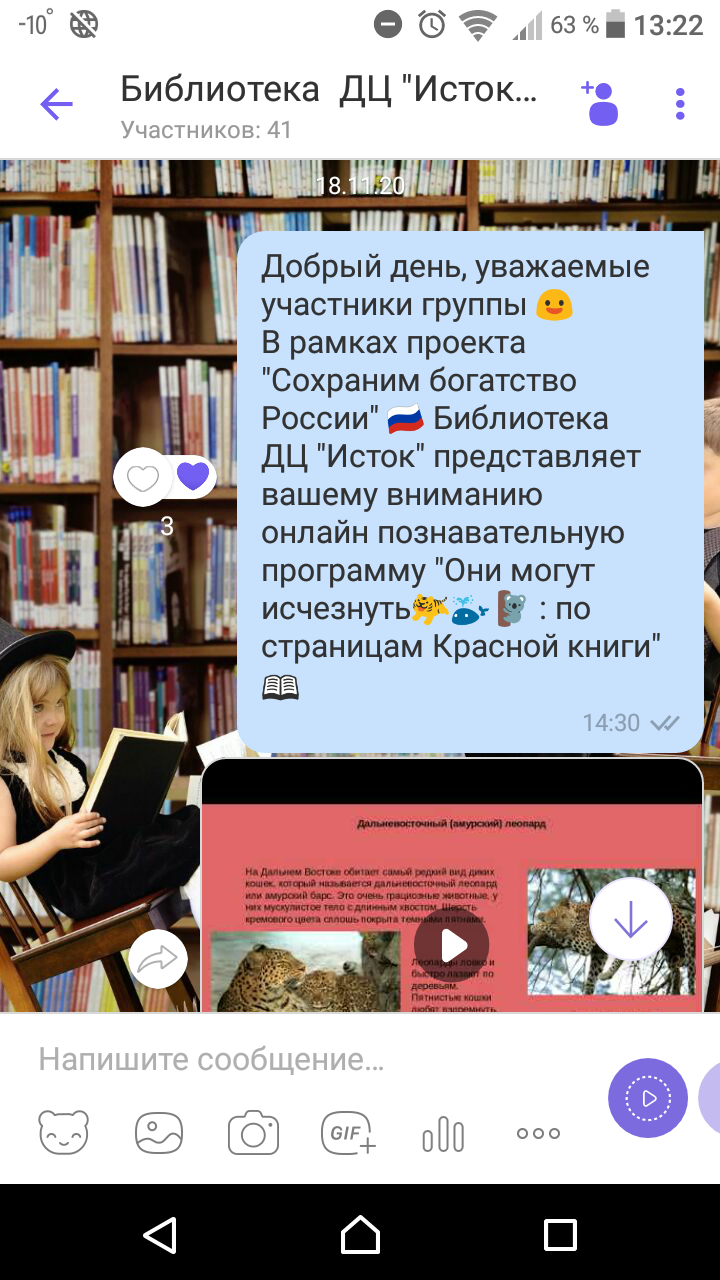 